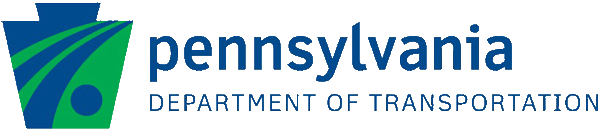 District 4 Public Meeting Comment Form
Wayne CountyScott TownshipSR 4014/651 over Hiawatha CreekFeedback (Please take a few minutes to fill out the comment form so we may better understand your concerns.) Scope of Work – PennDOT plans to replace the existing pipe culverts that carry SR 4014 over Hiawatha Creek with a box culvert.  Associated road work will include approach roadway reconstruction on SR 4014 and T-766 (Faigle Road), guide rail updates, new roadside barriers over the bridge and new drainage pipes.__________________________________________________Do you favor the proposed project? 	    Strongly Favor        Favor        Neutral        Somewhat Object        Strongly ObjectDo you have questions about the project?        Yes           NoIf yes, please list your questions and the project team will get back to you. (Please be sure to fill out your contact information below.)___________________________________________________________________________________________________________________________________________________________________________________________________________________________Do you have any concerns with the planned Traffic Control Method?         Yes         NoIf yes, please list your concerns and the project team will get back to you. (Please be sure to fill out your contact information below.)___________________________________________________________________________________________________________________________________________________________________________________________________________________________Are the plans informative?      Very Informative              Somewhat Informative              Not Informative	Please provide comments:	________________________________________________________________________________________________________________________________________________________________________________________________________________________What can be done to improve the presentation?________________________________________________________________________________________________________________________________________________________________________________________________________________________Do you have other specific comments or concerns? Please list them and the project team will get back to you. (Please be sure to fill out your contact information below.)________________________________________________________________________________________________________________________________________________________________________________________________________________________What is your interest in the project?   Property Owner      Business Owner      Resident       Commuter      Stakeholder      OtherIf other, please explain:________________________________________________________________________________________________________________________________________________________________________________________________________________________Contact Information:Please provide the following information in the event we wish to contact you for follow up information.Name  _____________________________________________________________________Phone Number  _____________________     Email: _________________________________Address  ___________________________________________________________________City  _______________________________  State  _______  Zip Code _________________Thank you for taking the time to give us your comments and suggestions.Voluntary Information Survey (Optional)As a recipient of federal funds, PennDOT strives to involve all groups relevant to its projects in its public involvement activities.  The following information will assist PennDOT in planning outreach to communities during the course of the project.  Thank you for your participation.Zip Code:  _______________________	County:  ________________________________Gender:	Race/Ethnicity:     Male      Female      Non-Binary	    Hispanic or Latino            	     Asian          	    Black or African American	     White	    American Indian or Alaskan Native	     Other  	    Hawaiian Native or Pacific Islander       	 Disability	Household Income    Yes           No	     $0-$12,000	      $13,000-$24,000	     $25,000-$36,000	      $37,000-$48,000	     $49,000-$60,000	      $61,000+First Language	Second Language    English	   Spanish	   English	Spanish    French	   German	   French	   German    Vietnamese	   Korean	   Vietnamese	   Korean    Chinese	   Russian	   Chinese	   Russian    Tagalog	   Other	   Tagalog	   OtherPlease return by mail or email to:Project Manager Name:  ________Donald Rau  _____________________________________Address:  _____55 Keystone Industrial Park Rd, Dunmore, PA 18512____________________Email:  _______drau@pa.gov___________________     Phone:  ___570-963-4050_________			